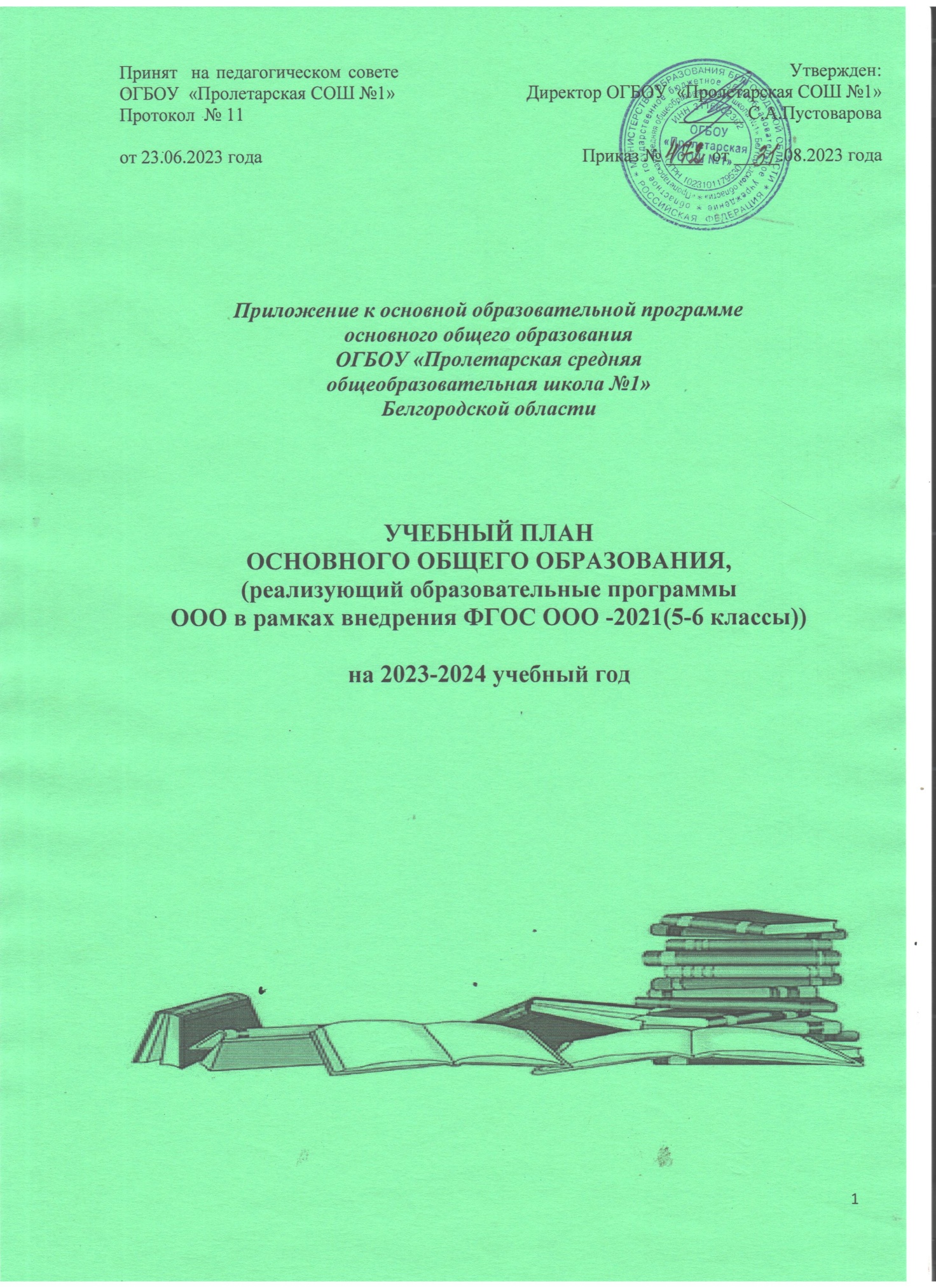 ПОЯСНИТЕЛЬНАЯ ЗАПИСКА К УЧЕБНОМУ ПЛАНУ ООО на  2023-2024 учебный год, реализующему  ООП  ООО  (5-6 классы)Пояснительная запискаНормативно-правовая база,   используемая при разработке учебного планаФедеральный уровень:Конституция Российской Федерации (ст.43).Федеральный закон «Об образовании в Российской Федерации» от 29.12.2012 №273-ФЗ (с изменениями и дополнениями от 24.09.2022 №371-ФЗ); Федеральный закон "О внесении изменений в статьи 11 и 14 Федерального закона «Об образовании в Российской Федерации» от 03.08.2018 № 317-ФЗ (последняя редакция);Федеральный закон от 31.07.2020 №304-ФЗ «О внесении изменений в Федеральный закон «Об образовании в Российской Федерации» по вопросам воспитания обучающихся, во исполнение поручений Президента РФ от 23.02.2018 №Пр-328 п.1, от 20.12.2020 №Пр-2182;Федеральный государственный образовательный стандарт основного общего образования (Приказ Министерства просвещения Российской Федерации от 31.05.2021 №287 "Об утверждении федерального государственного образовательного стандарта основного общего образования" (Зарегистрирован 05.07.2021 № 64101).Приказ Минпросвещения России от 16.11.2022 N 993
"Об утверждении федеральной образовательной программы основного общего образования" (Зарегистрировано в Минюсте России 22.12.2022 N 71764)Письмо Минпросвещения России от 15.02.2022 N АЗ-113/03 "О направлении методических рекомендаций"  (с "Информационно-методическим письмом о введении федеральных государственных образовательных стандартов начального общего и основного общего образования"). Письмо Минобрнауки России от 19 января 2018 г. №08-96 «Методические рекомендации для органов исполнительной власти субъектов РФ по совершенствованию процесса реализации комплексного учебного курса «Основы религиозных культур и светской этики» и предметной области «Основы духовно-нравственной культуры народов России». Приказ МО и науки Российской Федерации от 30.08.2013 года №1015 «Об утверждении Порядка организации и осуществления образовательной деятельности по основным общеобразовательным программам – ОП НОО, ОП ООО и ОП СОО» (в ред. приказов Минобрнауки РФ от 13.12.2013 N 1342, от 28.05.2014 N 598, от 17.07.2015 N 734, приказа Минпросвещения РФ от 01.03.2019 N 95, от 10.06.2019 N 286)  Санитарные правила  СП 2.4.3648-20 «Санитарно-эпидемиологические требования к организациям воспитания и обучения, отдыха и оздоровления детей и молодежи», утвержденных постановлением Главного государственного санитарного врача Российской Федерации от 28.09.2020 № 28 (далее – СП 2.4.3648-20);  Санитарные правила и нормы СанПиН 1.2.3685-21 «Гигиенические нормативы и требования к обеспечению безопасности и (или) безвредности для человека факторов среды обитания», утвержденных постановлением Главного государственного санитарного врача Российской Федерации от 28.01.2021 № 2 (далее – СанПиН 1.2.3685-21);Стратегия развития воспитания в Российской Федерации на период до 2025 года  (утверждена  Распоряжением Правительства РФ от 29. Мая 2015 года №996-р).Концепции преподавания предметов.Федеральный перечень учебников, допущенных к использованию при реализации имеющих государственную аккредитацию образовательных программ начального общего, основного общего, среднего общего образования, организациями, осуществляющими образовательную деятельность, утвержденный приказом Министерства просвещения Российской Федерации от 21 сентября 2022 года №858; Приказ Министерства образования и науки Российской Федерации от 09 июня 2016 года № 699 «Об утверждении перечня организаций, осуществляющих выпуск учебных пособий, которые допускаются к использованию при реализации имеющих государственную аккредитацию образовательных программ начального общего, основного общего, среднего общего образования»; Приказ Министерства образования и науки Российской Федерации от 23 августа 2017 года № 816 «Об утверждении порядка применения организациями, осуществляющими образовательную деятельность, электронного обучения, дистанционных образовательных технологий при реализации образовательных программ» (данный документ включен в перечень нормативно правовых актов, на которые не распространяется требование об отмене с 01.01.2021, установленное ФЗ от 31.07.2020 № 247- ФЗ); Приказ Министерства просвещения Российской Федерации от 03 сентября 2019 года №465 «Об утверждении перечня средств обучения и воспитания, необходимых для реализации образовательных программ начального общего, основного общего и среднего общего образования, соответствующих современным условиям обучения, необходимый при оснащении общеобразовательных организаций в целях реализации мероприятий по содействию созданию в субъектах Российской Федерации (исходя из прогнозируемой потребности) новых мест в общеобразовательных организациях, критерии его формирования и требования к функциональному оснащению, а также норматива стоимости оснащения одного места обучающегося указанными средствами обучения и воспитания». Методические рекомендации Письмо Минпросвещения России от 16.01.2023 № 03-68 « Информация о введении федеральных образовательных программ»; Письмо Минпросвещения России от 03.03.2023 № 03-327 « Методические рекомендации по введению федеральных основных образовательных программ»; Письмо Минпросвещения России от 25.05.2023 № 03-870 « О направлении информации» ( приложение: ответы на типичные вопросы);  Письмо Минпросвещения России от 21.02.2023 № АБ- 800/03 « Об обеспечении учебными изданиями»; Письмо Минпросвещения России от 21.12. 2022 № ТВ- 2859/03 « Об отмене методических рекомендаций» ( о 3-ем часе физической культуры); Письмо Минпросвещения России от 11.05.2022 № АЗ- 686/ 03 « О разработке рабочих программ» ; Письмо Минпросвещения России от 05.08.2022 № ТВ- 1290/03 « О направлении методических рекомендаций»;  Концепции преподавания учебных предметов; Письмо Министерства просвещения Российской Федерации от 26 февраля 2021 № 03-205 «О методических рекомендациях» (вместе с «Методическими рекомендациями по обеспечению возможности освоения основных образовательных программ обучающимися 5 - 11 классов по индивидуальному учебному плану»); Письмо Министерства просвещения Российской Федерации от 05 июля 2022 года № ТВ-1290/03 «О направлении методических рекомендаций» (вместе с «Информационно-методическим письмом об организации внеурочной деятельности в рамках реализации обновленных федеральных государственных образовательных стандартов начального общего и основного общего образования»).Методические рекомендации по вопросам внедрения Целевой модели цифровой образовательной среды в субъектах Российской Федерации (письмо Министерства просвещения Российской Федерации от 14 января 2020 года № МР-5/02 «О направлении методических рекомендаций»).Региональный уровень:Постановление Правительства Белгородской области от 30 декабря 2013 года № 528-пп «Об утверждении государственной программы Белгородской области «Развитие образования Белгородской области»; Постановление Правительства Белгородской области от 28 декабря 2020 года №616-пп «О внесении изменений в постановление Правительства Белгородской области от 30 декабря 2013 года № 528-пп»; Закон  Белгородской области «Об образовании в Белгородской области» (принят Белгородской областной Думой от 31.10.2014 № 314) с изменениями - от 02.07.2020 № 497 "О внесении изменений в закон Белгородской области "Об образовании в Белгородской области";Закон Белгородской области от 20.12.2021 № 134 "О внесении изменений в статьи 12 и 14 закона Белгородской области "Об образовании в Белгородской области»;Методические рекомендации по реализации основных образовательных программ, дополнительных общеобразовательных программ с применением электронного обучения и дистанционных образовательных технологий. (Письмо БелИРО от 27.04.2020 №713 « О направлении методических рекомендаций»)Инструктивно-методические письма ОГАОУ ДПО «БелИРО» о преподавании учебных предметов и организации образовательной деятельности в 2023/2024 учебном году. Методические рекомендации об организации внеурочной деятельности в рамках реализации обновленных федеральных государственных образовательных стандартов начального общего и основного общего образования (Письмо БелИРО от 15.07.2023 №1323 «О направлении методических рекомендаций») Приказ  министерства образования Белгородской области от 27 июля 2023 года № 2256 «О внесении изменений в приказ министерства образования Белгородской области от 11 июля 2023 года № 2039», в целях внедрения с 01 сентября 2023 года единой модели профессиональной ориентации «Профориентационный минимум» во всех общеобразовательных учреждениях.Уровень общеобразовательного учрежденияУстав школы Программа развития на  ОГБОУ «Пролетарская СОШ №1»  Основная образовательная программа основного общего образования.Локальные акты школы.Особенности учебного плана в 5-6 классах.Учебный план основного общего образования ОГБОУ «Пролетарская СОШ №1» на 2023-2024 учебный год в 5А, Б, В  и 6 А, Б, В классах и  обеспечивает реализацию требований ФГОС ООО-2021  и ФОП ООО, определяет общие рамки отбора учебного материала, формирования перечня результатов образования и организации образовательной деятельности.
Учебный план определяет количество и названия учебных областей, учебных предметов; последовательность на изучение по классам; нормы учебного времени в часах в неделю на все учебные предметы, на каждый учебный предмет в отдельности, формы промежуточной аттестации.       Учебный план разработан на основе перспективного учебного плана основной образовательной программы основного общего образования. 	Содержание и структура учебного плана основного общего образования определены требованиями федерального государственного образовательного стандарта основного общего образования, целями, задачами и спецификой образовательной деятельности  школы, сформулированными в Уставе, основной образовательной программе основного общего образования, годовом плане работы ОУ, программе развития. Основными целями учебного плана для 5-6-х классов являются:овладение обучающимися в соответствии с возрастными возможностями разными видами деятельности (учебной, трудовой, коммуникативной, двигательной, художественной); умением адаптироваться к окружающей природной и социальной среде; поддерживать и укреплять свое здоровье и физическую культуру;формирование у обучающихся правильного отношения к окружающему миру, этических и нравственных норм, эстетических чувств, желания участвовать в разнообразной творческой деятельности;формирование системы знаний, умений и  способов деятельности по базовым предметам не ниже государственных образовательных стандартов, определяющих степень готовности обучающихся к дальнейшему обучению; развитие элементарных навыков самообразования, контроля и самооценки.  Основными задачами учебного плана для 5-х  классов являются:обеспечение  выполнения федерального  государственного стандарта образования;обеспечение единства предметных областей (предметов), относящихся к обязательной части и части, формируемой участниками образовательных отношений; обеспечение реализации интересов и потребностей обучающихся и их родителей (законных представителей);сохранение и укрепление здоровья детей.Принципы формирования учебного планаПринципами формирования учебного плана являются: - реализация обязательной части учебного плана в полном объёме; - ориентация на актуальные образовательные потребности обучающихся; - обеспечение вариативности образования; - соблюдение преемственности в изучении предметов каждой из предметных областей; - соблюдение санитарно-эпидемиологических правил и норм.Все программы и учебные пособия входят в федеральный перечень учебников, рекомендуемых к использованию при реализации имеющих государственную аккредитацию образовательных программ основного общего образования.В соответствии с учебным планом продолжительность учебного года в 5 классах – 34 учебных недели.   Продолжительность уроков - 40 мин.Для обучающихся 5-6  классов недельная учебная нагрузка соответствует требованиям СанПиНа и составляет:в 5 классе-  29 часов, в 6 классе- 30 часов.Учебный план на 20223-2024 учебный год в 5-6  классах включает две части: обязательную часть; часть, формируемую участниками образовательных отношений. Обязательная часть учебного плана определяет состав учебных предметов, обязательных для всех имеющих по данной программе государственную аккредитацию образовательных организаций, реализующих образовательную программу основного общего образования, и учебное время, отводимое на их изучение по классам (годам) обучения. Часы обязательной части в учебном плане для 5- х и 6-х классов сохранены в полном объёме. Учебный предмет «Математика» предметной области «Математика и информатика» включает в себя предмет  «Математика» (5- 6кл.) в соответствии с ФГОС – 2021, ФОП ООО. Учебный предмет «История» предметной области «Общественно-научные предметы» включает в себя учебный курс «Всеобщая история» ( 5 и 6 класс). Языком образования является русский язык, в соответствии с п. 33.1 ФГОС ООО изучение родного языка (русского) и родной литературы (русской) из числа языков народов Российской Федерации, государственных языков республик Российской Федерации осуществляется при наличии возможностей и по заявлению обучающихся, родителей (законных представителей) несовершеннолетних обучающихся. Заявлений от родителей (законных представителей) обучающихся 4-х и 5-х классов в период проведения анкетирования не поступило. Изучение второго иностранного языка из перечня, предлагаемого МБОУ СОШ № 36г. Белгорода, в соответствии с п. 33.1 ФГОС ООО осуществляется по заявлению обучающихся, родителей (законных представителей) несовершеннолетних обучающихся и при наличии необходимых условий. Заявлений от родителей обучающихся 4-хи 5-х классов в период проведения анкетирования не поступило. Изучение предмета  «Основы духовно- нравственной культуры народов России» обязательной предметной области «Основы духовно- нравственной культуры народов России» осуществляется согласно федеральному учебному плану в 5-6 классах.В целом, для обучающихся 5-6  классов обязательная часть представлена следующими предметными областями и учебными предметами:Часть, формируемая участниками образовательных отношений, включает предметы, направленные на реализацию индивидуальных потребностей обучающихся, в соответствии с их запросами, интересами и отражает специфику ОУ,  реализует интересы и потребности учащихся, их родителей (законных представителей,  определяет время, отводимое на изучение учебных предметов, учебных курсов, учебных модулей по выбору обучающихся, родителей (законных представителей) несовершеннолетних обучающихся.Время, отводимое на данную часть федерального учебного плана, в ОГБОУ «Пролетарская средняя общеобразовательная школа № 1» на основании проведённого анкетирования обучающихся, родителей (законных представителей), поданных ими заявлений,   были распределены следующим образом:Промежуточная аттестация	Данный раздел учебного плана разработан на основе ФЗ «Об образовании в Российской Федерации» №273-ФЗ от 29 декабря 2012 года  (глава 1, статья 2, п.22; глава 6, статья 58, п.1.), Устава ОГБОУ «Пролетарская СОШ №1»,  ПОЛОЖЕНИЯ  о формах, периодичности, порядке текущего контроля успеваемости  и промежуточной аттестации обучающихся  ОГБОУ «Пролетарская СОШ №1».Промежуточная аттестация обучающихся   5-6 классов проводится:--  по итогам четвертей на основе накопленной оценки (всех текущих оценок) и тематических оценок за учебный период и определяется как среднее арифметическое с учетом математического округления;-- по итогам года  - на основе накопленной оценки (четветртных) как среднее арифметическое с учетом математического округления.Учебный план для 5-6 классов обеспечивает реализацию требований обновленного ФГОС основного общего образования., определяет общий объём нагрузки и максимальный объём аудиторной нагрузки обучающихся, состав и структуру обязательных предметных областей по классам, основан  на принципах общедоступности в образовании,  учета способностей, уровня развития и подготовки обучающихся,  гуманизации, общечеловеческих ценностей, обеспечении охраны жизни и здоровья учащихся и членов трудового коллектива, свободного развития личности; демократического, государственно-общественного характера управления образовательным процессом.Таким образом,  обеспечиваются условия для достижения гарантированного уровня образования каждым конкретным учащимся в соответствии с требованиями времени.     Учебный план для 5-6 классов - нормативный правовой акт, устанавливающий  перечень учебных предметов и объем учебного времени, отводимого на их изучение в 2023-2024  учебном году. 	Недельный учебный план в 5-х классахна 2023-2024  учебный годНедельный учебный план в 6-х классахна 2023-2024  учебный годОсобенности плана внеурочной деятельности в 5-6 классах.Содержательное наполнение внеурочной деятельности Часы внеурочной деятельности используются на социальное, творческое, интеллектуальное, общекультурное, физическое, гражданско-патриотическое развитие обучающихся, создавая условия для их самореализации и осуществляя педагогическую поддержку в преодолении ими трудностей в обучении и социализации. Обязательным условием организации внеурочной деятельности является ее воспитательная направленность, соотнесенность с рабочей программой воспитания ОГБОУ «Пролетарская СОШ №1». С целью реализации принципа формирования единого образовательного пространства на ООО уровне образования часы внеурочной деятельности используются через реализацию первой модели плана внеурочной деятельности с преобладанием учебно-познавательной деятельности, когда наибольшее внимание уделяется внеурочной деятельности по учебным предметам и формированию функциональной грамотности. Функциональная грамотность реализуется в формате внеаудиторной занятости учителя-предметника.Планирование внеурочной деятельности С целью обеспечения преемственности содержания образовательных программ начального общего и основного общего образования при формировании плана внеурочной деятельности ОГБОУ «Пролетарская СОШ №1» предусмотрена часть, рекомендуемую для всех обучающихся: 1 час в неделю – на информационно-просветительские занятия патриотической, нравственной и экологической направленности «Разговоры о важном» (понедельник, первый урок) 5 – 9 классы; 1 час в неделю – на занятия по формированию функциональной грамотности обучающихся (в том числе финансовой грамотности) 5 – 9 классы; 1 час в неделю – на занятия, направленные на удовлетворение профориентационных интересов и потребностей обучающихся Профминимум будет реализован через внеурочные занятия «Россия – мои горизонты» в 6 – 9 классах на базовом уровне (четверг 1 урок) на базовом уровне, а учащиеся вовлеченные в проект «Билет в будущее» 5 классов примут участие в Профминимуме на основном уровне.Кроме того, в вариативную часть плана внеурочной деятельности включены: - занятия, связанные с реализацией особых интеллектуальных и социокультурных потребностей обучающихся;- занятия, направленные на удовлетворение интересов и потребностей обучающихся в творческом и физическом развитии (в том числе организация занятий в школьных театрах, школьных спортивных клубах);- занятия, направленные на удовлетворение социальных интересов и потребностей обучающихся.»). Основное содержание занятий внеурочной деятельности отражено в таблицеНедельный план внеурочной деятельности в 5-х классахна 2023-2024  учебный годНедельный план внеурочной деятельности в 6-х классахна 2023-2024  учебный годпредметные области5 класс, предметы- кол-во часов6 класс, предметы- кол-во часов«Русский язык и литература»русский язык-5литература-3русский язык-6литература-3«Иностранные языки»иностранный  язык (английский )-3иностр. язык (анг)-3«Математика и информатика»математика-5математика-5«Общественно-научные	предметы»история-2обществознание-0география-1история-2обществознание-1география-1«Естественно-научные предметы»биология-1биология-1«Основы духовно-нравственной культуры народов России»ОДНКНР-1ОДНКНР-1искусствоИЗО-1музыка-1ИЗО-1музыка-1«Технология»Технология-2Технология-2«Физическая культура и ОБЖ»Физическая культура-2Физическая культура-2итого2729Часть, формируемая участниками образовательных отношений2 часа1 часмаксимально допустимая недельная нагрузка 29305 класс-2 часа6 класс-- 1 часРодная литература (русская)- 1 часРодная литература (русская)- 1 часДанный предмет направлен на удовлетворение потребности школьников в изучении русской литературы как особого, эстетического средства познания русской национальной культуры, служит для обогащение речи школьников, развития их речевой культуры, коммуникативной и межкультурной компетенцийДанный предмет направлен на удовлетворение потребности школьников в изучении русской литературы как особого, эстетического средства познания русской национальной культуры, служит для обогащение речи школьников, развития их речевой культуры, коммуникативной и межкультурной компетенций Наглядная геометрия- 1  час-Увеличение количества часов на изучение физической культуры связано с тем, что рабочая программа  по  данному предмету рассчитана  на 3 часа в неделю.Увеличение количества часов на изучение физической культуры связано с тем, что рабочая программа  по  данному предмету рассчитана  на 3 часа в неделю.Предметные областиУчебные предметыКоличество часов в неделюв 5а, 5 б, 5 в     классахКоличество часов в неделюв 5а, 5 б, 5 в     классахПредметные областиУчебные предметыОбязательная частьЧасть, формируемая участниками образовательных отношенийРусский язык и литератураРусский язык5Русский язык и литератураЛитература3Иностранные языкиИностранный язык(английский)3Математика и информатикаМатематика5Общественно-научные предметыИстория2Общественно-научные предметыГеография1Основы духовно-нравственной культуры народов РоссииОсновы духовно-нравственной культуры народов России1Естественнонаучные предметыБиология1ИскусствоМузыка1ИскусствоИзобразительное искусство1ТехнологияТехнология2Физическая культура и Основы безопасности жизнедеятельностиФизическая культура2Родная литература (русская)1Наглядная геометрия1272ИтогоИтого2929Максимально допустимая недельная нагрузка (СанПиН) при 5-дневной неделеМаксимально допустимая недельная нагрузка (СанПиН) при 5-дневной неделе2929Предметные областиУчебные предметыКоличество часов в неделюв 6а,6 б, 6 в     классахКоличество часов в неделюв 6а,6 б, 6 в     классахПредметные областиУчебные предметыОбязательная частьЧасть, формируемая участниками образовательных отношенийРусский язык и литератураРусский язык6Русский язык и литератураЛитература3Иностранные языкиИностранный язык(английский)3Математика и информатикаМатематика5Общественно-научные предметыИстория2Общественно-научные предметыГеография1Общественно-научные предметыОбществознание1Основы духовно-нравственной культуры народов РоссииОсновы духовно-нравственной культуры народов России1Естественнонаучные предметыБиология1ИскусствоМузыка1ИскусствоИзобразительное искусство1ТехнологияТехнология2Физическая культура и Основы безопасности жизнедеятельностиФизическая культура2Родная литература (русская)1  291ИтогоИтого3030Максимально допустимая недельная нагрузка (СанПиН) при 5-дневной неделеМаксимально допустимая недельная нагрузка (СанПиН) при 5-дневной неделе3030Содержание и форма деятельностиКоличество часов в неделюКоличество часов в неделюКоличество часов в неделюСодержание и форма деятельности5а5б5вИнвариативная частьИнвариативная частьИнвариативная частьИнвариативная часть«Разговоры о важном»1 1 1 «Функциональная грамотность»111«Основы программирования»1/1 1/1 1/1 Вариативная частьВариативная частьВариативная частьВариативная часть«ОБЖ»0,5 «Подвижные игры»1  «Православная культура»0,5 «ЮИД»0,5 Итого4,555Содержание и форма деятельностиКоличество часов в неделюКоличество часов в неделюКоличество часов в неделюСодержание и форма деятельности6а6б6вИнвариативная частьИнвариативная частьИнвариативная частьИнвариативная часть«Разговоры о важном»1 1 1 Функциональная грамотность111«Основы программирования»1/1 1/1 1/1 «Россия – мои горизонты»1 1 1 Вариативная частьВариативная частьВариативная частьВариативная часть«ОБЖ»0,5«Подвижные игры»1 1 1 «Православная культура»0,5 Итого6,566,5